Steven Buckland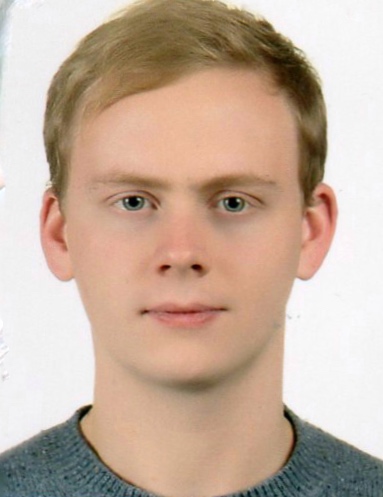 26 Bodley RoadOxford, OX4 3UACitizenship: BritishAge: 25Marital Status: SingleObjective Overview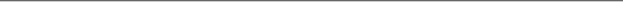 CELTA and TEFL certified college graduate seeking a full-time teaching position in South Korea. Very confident and outgoing with a passion for education. Possess extensive experience in face-to-face roles. Teaching Experience CELTA Student							Oxford, UKBritish Study Centre							July 2015Taught English to both pre-intermediate and intermediate students aged 17 upwardsPlanned and taught practical lessons covering grammar, listening, writing and speaking skillsUtilized the Presentation, Practice, Production method using internationally recognized textbooks  Education and Certification British Study Centre							Oxford, UKCELTA Certificate							July 2015Total of 120 direct contact hoursSix hours of assessed teaching practiceFour assessed coursework assignmentsAwarded by Cambridge English Language Assessment i-to-i TEFL								London, UKTEFL Certificate							August 2015100 hours of assessed online coursework20 hours of teaching practice sessionsAccredited by Open Distance and Learning Quality CouncilUniversity of Plymouth						Plymouth, UKB.A. Honours International						May 2013Business ManagementStudy abroad – Winnipeg, Canada 2010Oxford & Cherwell Valley College				Oxford, UKBTEC National Diploma 					June 2008BusinessSkillsProficient with Microsoft Office ProgramsGrading of speech and language appropriate to student levels Sensitive and open to personal needs Punctual with excellent time management abilities Additional Work Experience Construction Worker						Nelson, New ZealandAspect Builders						Feb-June 2015Assisted in the rebuild of houses against future natural disastersCooperated with an international workforce Completed challenging tasks unsupervised Server and Receptionist					Oxford, UKEuro Bar Hotel & Café					May-Dec 2013Greeted and assisted with guest queries Ensured customer satisfaction with dining experiencesTrained new workers in front of house responsibilities Sales Representative						Plymouth, UKTalk Talk							May-Nov 2012Quickly adapted to high pressure work environment   Developed interpersonal skills to surpass sales targets Interviewed and trained new workers Hobbies and Interests Hiking and exploring the never ending expanse of nature Photography for the practical skills it allows you to developMeeting new people to learn about their cultures Reading books, articles and journals related to economic development and global manufacturing in order to maintain my business knowledge